С каждым годом интенсивность движения транспорта на дорогах возрастает, вместе с этим увеличивается количество дорожно-транспортных происшествий с участием детей. От нас, взрослых, зависит безопасность ребят.С каждым годом интенсивность движения транспорта на дорогах возрастает, вместе с этим увеличивается количество дорожно-транспортных происшествий с участием детей. Причиной этого, чаще всего являются сами дети. Приводит к этому незнание элементарных основ правил дорожного движения, безучастное отношение взрослых. Недостаточный уровень поведения взрослых на улице, приводит к таким же явлениям и у детей.
Улица для ребенка – это яркий и разнообразный мир, который привлекает внимание. Это же так интересно – движущиеся разнообразные машины, пешеходы, различные здания. А ведь именно здесь детей подстерегает опасность.

Каждый родитель должен своевременно обучить детей умению ориентироваться в дорожной ситуации, воспитывать у ребенка потребность быть на улице дисциплинированным и внимательным, осторожным и осмотрительным. Для этого надо так знакомить детей с правилами дорожного движения и безопасного поведения на улице, чтобы они строго соблюдали их.

Только единые требования, предъявляемые к детям со стороны педагогов и родителей, будут способствовать успешному овладению детьми азбукой дорожного движения.

Учите ребенка:
- не спешить при переходе улицы;
- переходить дорогу лишь тогда, когда обзору ничто не мешает;
- прежде чем перейти, дождаться, чтобы транспорт отъехал от остановки.

Воспитывайте у ребенка умение быть бдительным на улице. Так, оказавшись рядом со стоящим автобусом, предложите ребенку приостановиться, внимательно осмотреться, не приближается ли машина. Объясните ему, какая опасность может ожидать пешехода, если он внезапно выходит из-за стоящего транспорта на проезжую часть.

Помните! Нарушая правила дорожного движения, вы как бы негласно разрешаете нарушать их своим детям.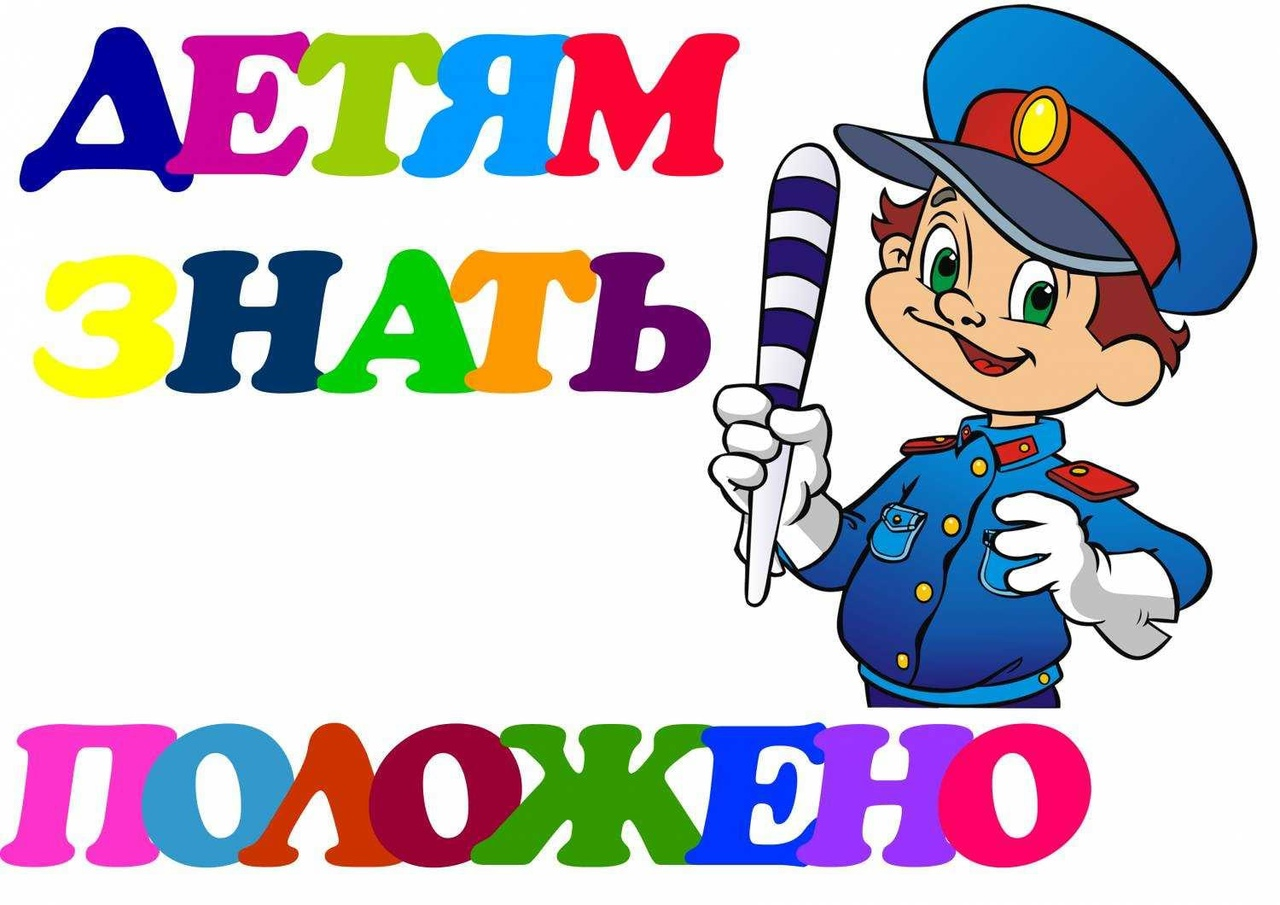 